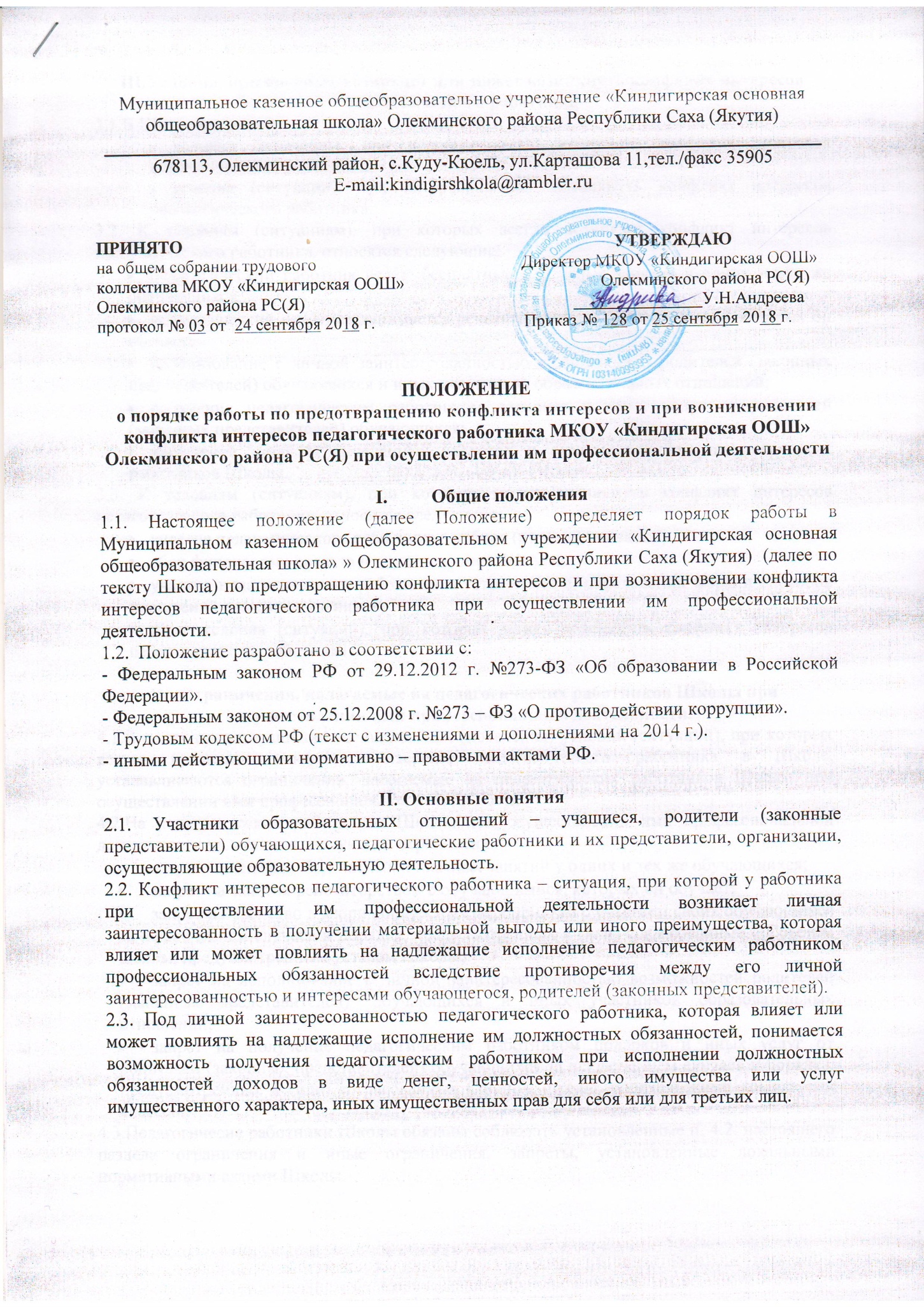 III.Условия, при которых возникает или может возникнуть конфликт интересов педагогического работника3.1.В Школе выделяют:- условия (ситуации), при которых всегда возникает конфликт интересов педагогического работника;- условия (ситуации), при которых может возникнуть конфликт интересов педагогического работника.3.2. К условиям (ситуациям), при которых всегда возникает конфликт интересов педагогического работника, относятся следующие:педагогический работник ведёт  бесплатные и платные занятия у одних и тех же обучающихся;педагогический работник занимается репетиторством с обучающимися, которых он обучает;использование с личной заинтересованностью возможностей родителей (законных представителей) обучающихся и иных участников образовательных отношений;получение педагогическим работником подарков и иных услуг от родителей (законных представителей) обучающихся;нарушение иных установленных запретов и ограничений для педагогических работников Школы.3.3. К условиям (ситуациям), при которых может возникнуть конфликт интересов педагогического работника, относятся следующие:участие педагогического работника в наборе (приёме) учеников;сбор финансовых средств на нужды класса, Школы;участие педагогического работника в установлении, определении форм и способов поощрений для своих учеников;иные условия (ситуации), при которых может возникнуть конфликт интересов педагогического работника.IV. Ограничения, налагаемые на педагогических работников Школы при осуществлении ими профессиональной деятельности.4.1.В целях предотвращения возникновения (появления) условий (ситуаций), при которых всегда возникает конфликт интересов педагогического работника в Школе, устанавливаются ограничения, налагаемые на педагогических работников Школы при осуществлении ими профессиональной деятельности.4.2.На педагогических работников Школы при осуществлении ими профессиональной деятельности налагаются следующие ограничения:запрет на ведение  бесплатных и платных занятий у одних и тех же обучающихся;запрет на занятия репетиторством с обучающимися, которых он обучает;запрет на членство в жюри конкурсных мероприятий с участием своих обучающихся за исключением случаев и порядка, предусмотренных и (или) согласованных с Советом школы, предусмотренным уставом Школы;запрет на использование с личной заинтересованностью возможностей родителей (законных представителей)  обучающихся и иных участников образовательных отношений;запрет на получение педагогическим работником подарков и иных услуг от родителей (законных представителей) обучающихся за исключением случаев и порядка, предусмотренных и (или) согласованных Советом школы, родительскими комитетами классов.4.3.Педагогичесие работники Школы обязаны соблюдать установленные п. 4.2. настоящего раздела ограничения и иные ограничения, запреты, установленные локальными нормативными актами Школы.V. Порядок предотвращения и урегулирования конфликта интересов педагогических работников при осуществлении ими профессиональной деятельности5.1. Случаи возникновения у педагогического работника личной заинтересованности, которая приводит или может привести к конфликту интересов, предотвращаются и (или) урегулируются в целях недопущения причинения вреда законным интересам иных участников образовательных отношений.5.2. С целью предотвращения возможного конфликта интересов педагогического работника в Школе реализуются следующие мероприятия:- при принятии решений, локальных нормативных  актов,  затрагивающих права учеников и работников Школы, учитывается мнение Совета школы,  а также  в  порядке  и  в случаях, которые предусмотрены трудовым законодательством,  представительных органов работников (при наличии таких представительных органов);- обеспечивается прозрачность, подконтрольность и подотчётность реализации всех принимаемых решений, в исполнении которых задействованы педагогические работники и иные участники образовательных отношений;- обеспечивается информационная открытость Школы в соответствии с требованиями действующего законодательства;- осуществляется чёткая регламентация деятельности педагогических работников внутренними локальными нормативными актами Школы;- обеспечивается введение прозрачных процедур внутренней оценки для управления качеством образования;- осуществляется создание системы сбора и анализа информации об индивидуальных образовательных достижениях учеников,- осуществляются иные мероприятия, направленные на предотвращение возможного конфликта интересов педагогического работника.5.3. Педагогические работники Школы обязаны принимать меры по недопущению любой возможности возникновения конфликта интересов при осуществлении ими профессиональной деятельности.5.4. С целью предотвращения конфликта интересов все педагогические работники обеспечивают выполнение соответствующих дополнений в должностные инструкции педагогических работников по предотвращению конфликта интересов при осуществлении ими профессиональной деятельности.5.5. В случае возникновения конфликта интересов педагогический работник незамедлительно обязан проинформировать об этом в письменной форме руководителя Школы. Данное обязательство отражается в дополнении к должностной инструкции педагогического работника о соблюдении ограничений при осуществлении им профессиональной деятельности.5.6. Руководитель Школы в трёхдневный срок со дня, когда ему стало известно о конфликте интересов педагогического работника, обязан вынести данный вопрос на рассмотрение комиссии Школы по урегулированию споров между участниками образовательных отношений.5.7. Решение комиссии Школы по урегулированию споров между участниками образовательных отношений при рассмотрении вопросов, связанных с возникновением конфликта интересов педагогического работника, является обязательным для всех участников образовательных отношений и подлежит исполнению в сроки, предусмотренные   указанным решением.5.8. Решение комиссии Школы по урегулированию споров между участниками образовательных отношений при рассмотрении вопросов, связанных с возникновением конфликта интересов педагогического работника, может быть обжаловано   в   установленном законодательством Российской Федерации порядке.5.9. До принятия решения комиссии Школы по урегулированию споров между участниками образовательных отношений руководитель Школы в соответствии с действующим законодательством принимает все необходимые меры по недопущению возможных негативных последствий возникшего конфликта интересов для участников образовательных отношений.5.10. Руководитель Школы, когда ему стало известно о возникновении у педагогического работника личной заинтересованности, которая может привести к конфликту интересов, обязан принять меры по предотвращению конфликта интересов, в порядке, установленном законодательством.VI.Ответственность6.1.Ответственным лицом в Школе за организацию работы по предотвращению и урегулированию конфликта интересов педагогических работников при осуществлении ими профессиональной деятельности является руководитель Школы.6.2. Ответственное лицо за организацию работы по предотвращению и урегулированию конфликта интересов педагогических работников:- утверждает Положение о порядке работы в Школы по предотвращению конфликта интересов и при возникновении конфликта интересов педагогического работника при осуществлении им профессиональной деятельности;- утверждает иные локальные нормативные акты по вопросам соблюдения ограничений, налагаемых на педагогических работников при осуществлении ими профессиональной деятельности;- утверждает соответствующие дополнения в должностные инструкции педагогических работников;- организует информирование педагогических работников о налагаемых ограничениях при осуществлении ими профессиональной деятельности;- при возникновении конфликта интересов педагогического работника организует рассмотрение соответствующих вопросов на комиссии Школы по урегулированию споров между участниками образовательных отношений;- организует контроль за состоянием работы в Школы  по предотвращению и урегулированию конфликта интересов педагогических работников при осуществлении ими профессиональной деятельности.6.3. Все педагогические работники Школы несут ответственность за соблюдение настоящего Положения в соответствии с законодательством Российской Федерации.